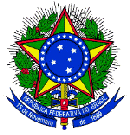 SERVIÇO PÚBLICO FEDERALMINISTÉRIO DA EDUCAÇÃOCENTRO FEDERAL DE EDUCAÇÃO TECNOLÓGICA DE MINAS GERAISPrograma de Pós-Graduação em Estudos de LinguagensREQUERIMENTO DE MUDANÇA DE ORIENTADORBelo Horizonte, _____ de _____________________ de ________________________.Ao Colegiado do Programa de Pós-Graduação em Estudos de Linguagens – Posling do CEFET-MGPrezados Senhores:Em observância ao § 1º do Artigo 37 Regulamento do Posling, solicito mudança de orientação do(a) Professor(a) _____________________________________________, da Linha _____________________________ para o(a) Professor(a) _________________________________________, da Linha ____________________.Justificativa do Discente: ________________________________________________________________________________________________________________________________________________________________________________________________________________________________________________________________________________________________________________________________________________________________________________________________________________________________________________________________________________________________________________________________________________________________________________Justificativa do Orientador:________________________________________________________________________________________________________________________________________________________________________________________________________________________________________________________________________________________________________________________________________________________________________________________________________________________________________________________________________________________________________________________________________________________________________________Respeitosamente,Aluno(a): ______________________________________________________________Assinatura: _____________________________________________________________Concordância do(a) atual orientador(a):Prof.(a): _______________________________________________________________Assinatura: _____________________________________________________________Concordância do(a) novo(a) orientador(a):Prof.(a): _______________________________________________________________Assinatura: _____________________________________________________________